Hockey Jersey Template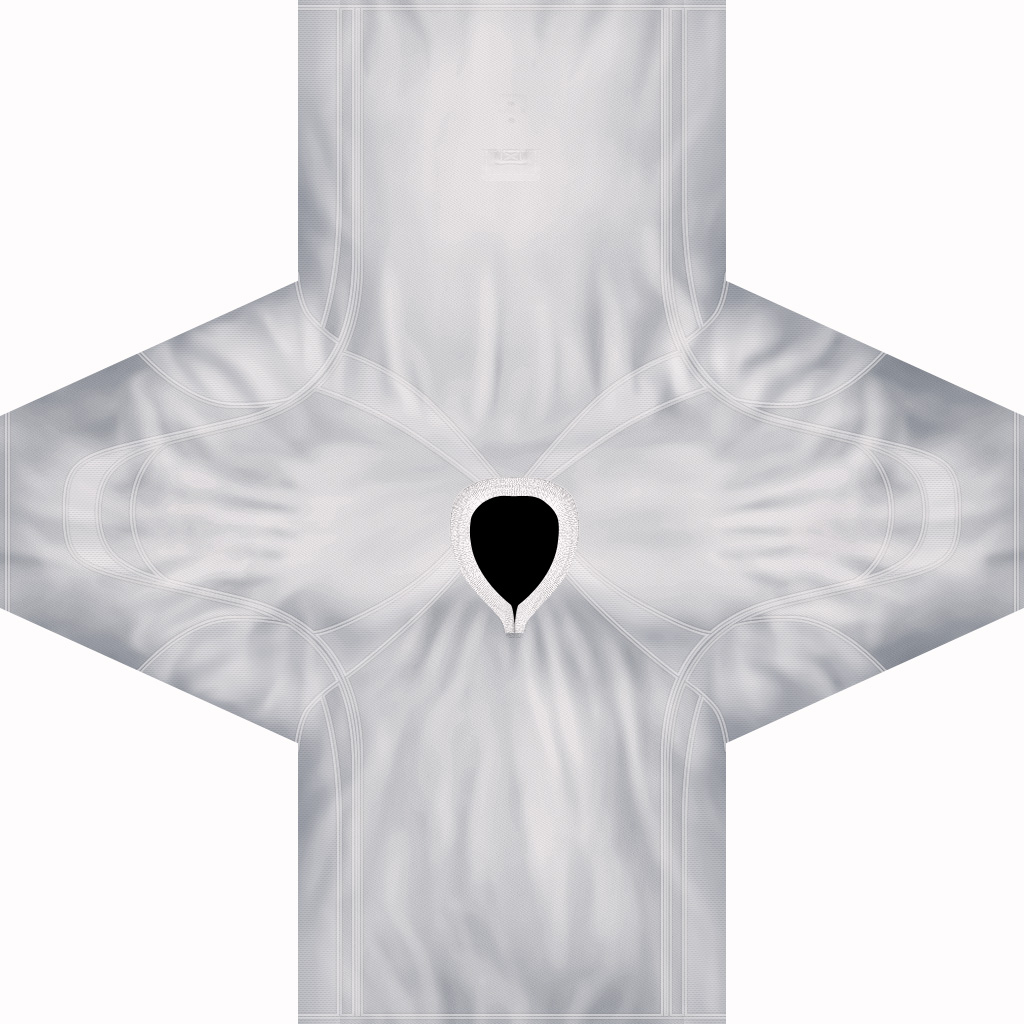 Subject:Social StudiesTitle:Community Hockey Jersey DesignGrade Level:2Purpose:Students investigate an Inuit, Acadian and Prairie community in Canada. Students identify the differences and similarities between that community and their own.  CurricularConnections:Where are the Inuit, Acadian and Prairie communities located in Canada? How are the geographic regions different from where we live? What are the major geographical regions, landforms and bodies of water in each community? What are the main differences in climate among these communities? What geographic factors determined the establishment of each community? How does the physical geography of each community shape its identity?Materials:Books about Canadian Inuit, Acadian and Prairie communities Images of each community throughout the seasonsHockey Jersey templateActivity:Teacher introduces hockey theme through story, poem or picture of community students are studying.Students select an Inuit, Acadian, or Prairie community.Brainstorm a list of items that are related to their selected community, using the questions in the Curricular Connections as a guide for their research.Design a hockey jersey for the community reflecting the essence of the community (team name could be added).Extension:Students share jerseys with classmates.  They compare and contrast the jerseys.Use fabric pens and transfer design idea to an old t-shirt.Assessment:Student demonstrates understanding of the physical characteristics that shape the community.